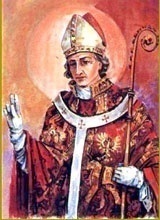 INTENCJE   MSZY   ŚWIĘTYCH6.12. – 12.12.2021INTENCJE   MSZY   ŚWIĘTYCH6.12. – 12.12.2021INTENCJE   MSZY   ŚWIĘTYCH6.12. – 12.12.2021PONIEDZIAŁEK6.12.2021PONIEDZIAŁEK6.12.20217.00ZA PARAFIANZA PARAFIANPONIEDZIAŁEK6.12.2021PONIEDZIAŁEK6.12.202118.00+ Helenę i Mariana Iciek+ Helenę i Mariana IciekWTOREK7.12.WTOREK7.12.7.00+ Walerię Sikora c. Cecylię+ Walerię Sikora c. CecylięWTOREK7.12.WTOREK7.12.18.00+ Marię Siwiec 19 r. śm.+ Marię Siwiec 19 r. śm.ŚRODA 8.12.ŚRODA 8.12.7.00+ Tomasza Adamczowskiego z rodzicami+ Tomasza Adamczowskiego z rodzicamiŚRODA 8.12.ŚRODA 8.12.9.30+ Jana Popielarczyka 6 r. śm.+ Jana Popielarczyka 6 r. śm.ŚRODA 8.12.ŚRODA 8.12.18.00+ Stanisława Lasika z rodzicami+ Stanisława Lasika z rodzicami CZWARTEK9.12. CZWARTEK9.12.7.00+ Grzegorza Kanik  /pogrz./+ Grzegorza Kanik  /pogrz./ CZWARTEK9.12. CZWARTEK9.12.18.00+ Józefę i Franciszka Mentel c. Czesławę + Józefę i Franciszka Mentel c. Czesławę PIĄTEK1012.PIĄTEK1012.7.00+ Stanisława Hutniczaka  /pogrz./+ Stanisława Hutniczaka  /pogrz./PIĄTEK1012.PIĄTEK1012.18.00+ Alicję Lach 1 r. śm.+ Alicję Lach 1 r. śm.SOBOTA11.12.SOBOTA11.12.7.00+ Stefana Burnagiel  /pogrz./+ Stefana Burnagiel  /pogrz./SOBOTA11.12.SOBOTA11.12.18.00+ Zofię Gruszka 6 r. śm. męża Stanisława 12 r. śm.+ Zofię Gruszka 6 r. śm. męża Stanisława 12 r. śm.   3 NIEDZIELA ADWENTU12.12.2021   3 NIEDZIELA ADWENTU12.12.20217.30+ Mariannę Starzak 7 r. śm. męża Franciszka s. Bogusława+ Mariannę Starzak 7 r. śm. męża Franciszka s. Bogusława   3 NIEDZIELA ADWENTU12.12.2021   3 NIEDZIELA ADWENTU12.12.20219.30+ Kazimierza Miklusiak, Jolantę i Marka+ Kazimierza Miklusiak, Jolantę i Marka   3 NIEDZIELA ADWENTU12.12.2021   3 NIEDZIELA ADWENTU12.12.202111.00+ Janinę Bargiel 6 r. śm.+ Janinę Bargiel 6 r. śm.   3 NIEDZIELA ADWENTU12.12.2021   3 NIEDZIELA ADWENTU12.12.202116.00Dziękcz. – błag. w int. rodzin z osiedla Działy i CzernaDziękcz. – błag. w int. rodzin z osiedla Działy i Czerna